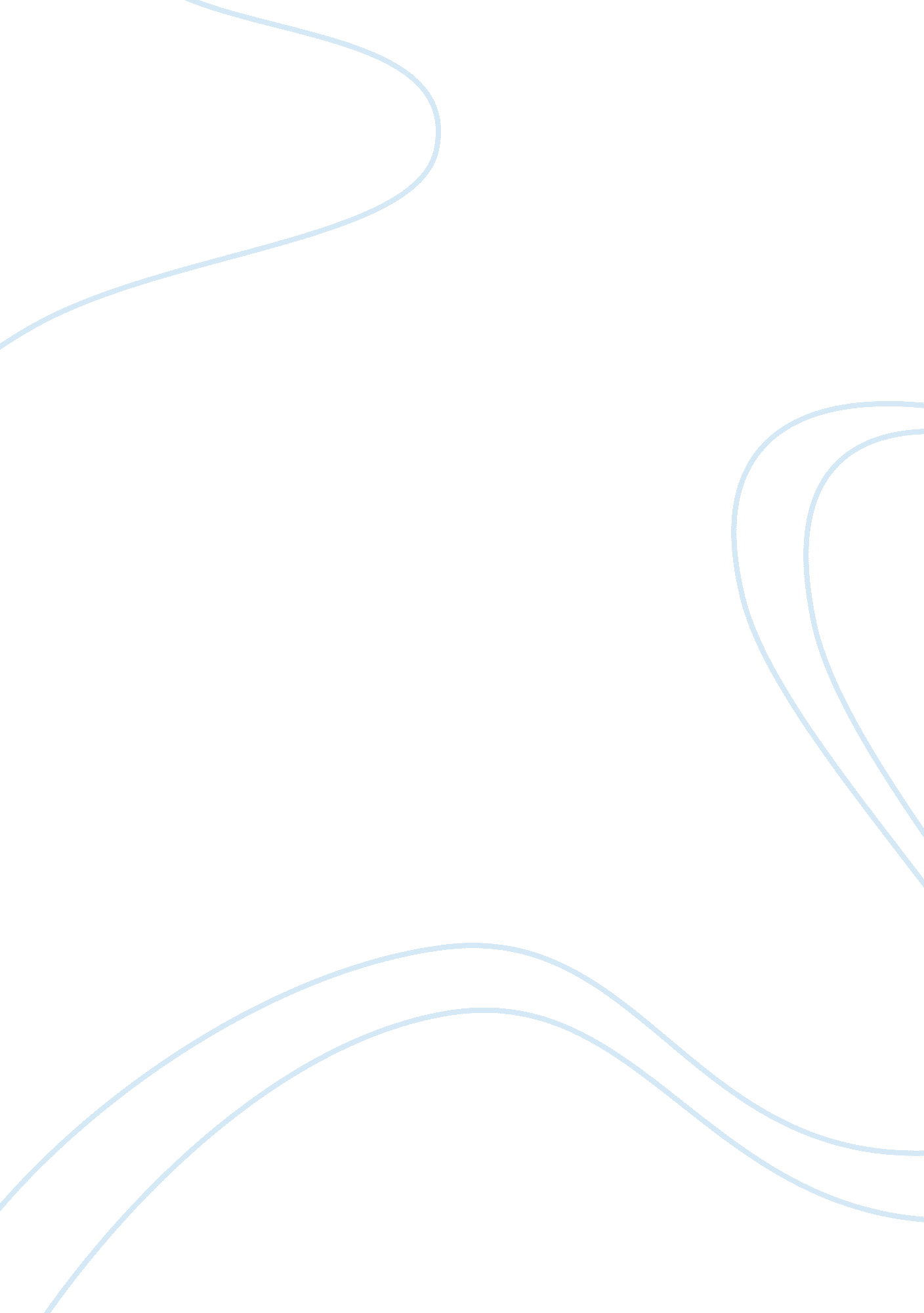 Career using technology and global society to theBusiness, Accounting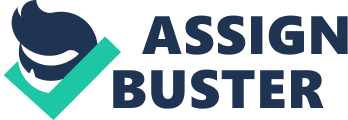 Career EssayThe world is witnessing a rapid development of air traffic. In response to the conditions of globalization, the expansion of airports and the increase in the number of aircraft and vehicles Air freight, as well as tour and operation in various aviation systems and types around the world. I have a curiosity in the aviation management specialty to meet the requirements of the hour. in order to address the increasing aviation problems in the recent period, where work in this area requires more innovative solutions to problems, and creative flight management in different, complex, and variable environments. For this reason, the department of aviation and airports around the world has received a unique education system that includes general sciences such as physics, statistics, probability, calculus, and integration as a primary foundation for students. After that, proceeding to teach aviation management science especially its laws and safety problems. Followed in the third stage, by the science of administrative accounting and economics. In addition to, this abundant practical outcome courses in the humanities such as communication techniques, and social and behavioral sciences. Moreover, an advanced level of tracking, design, and analysis systems for spacecraft driving operations which was distinguished by a university, such as Middle Tennessee State University in the United States of America. I am curious about the university because it has an unrivaled reputation for global aviation management programmes and the fact that it contains a special airport and it interests in updating its educational system to keep abreast of developments. For example, adding special courses design technological thinking, using technology and global society to the undergraduate stage. Consequently, paving the way for the master’s study based on this part, including basic courses including technology with different branches such as aviation, mechanical engineering, industrial, computer graphics, electrical engineering, and computer engineering. All of these, without neglecting administrative courses such as driving regulatory, control, and construction management. 